
Daniela Mejía Rubio Perfil Profesional	Formación AcadémicaReferencias Personales Diego MontoyaDirector General Unimundo Pereira, ColombiaTel. +57 320 726 7317E-mail: ventas@unimundocolombia.comMartha Lida López Sub gerenteProteinovo S.A.SPereira, Colombia Tel. +57 3148944753E-mail: mlopez@proteinovo.com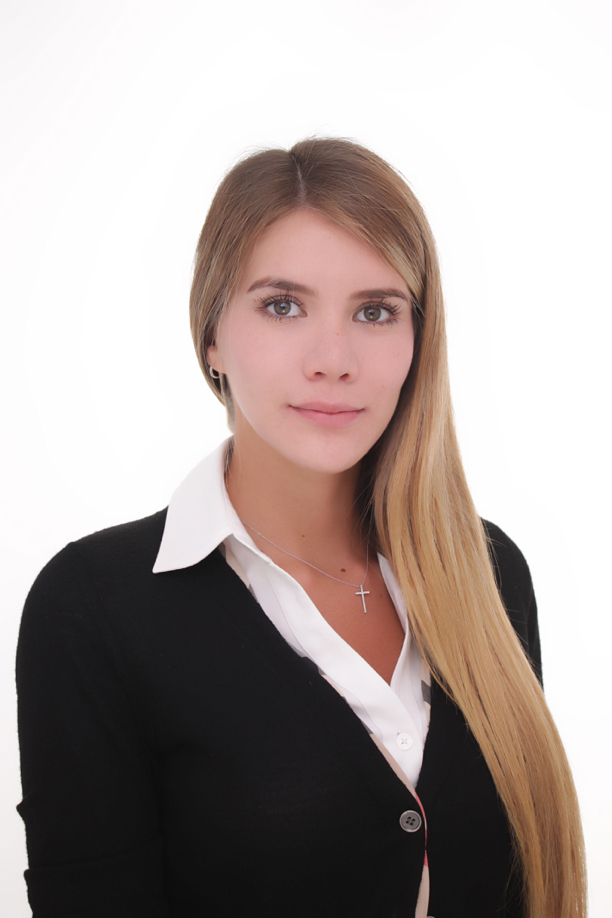 